Jame Chadwick si le noyau est positif pour rester ensemble il doit y avoir des neutrons 1891 1974 britannique   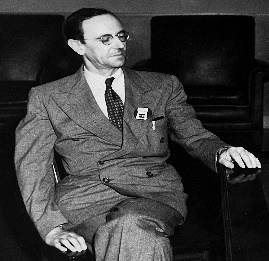 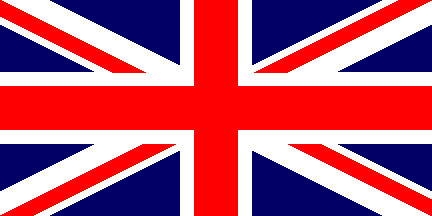 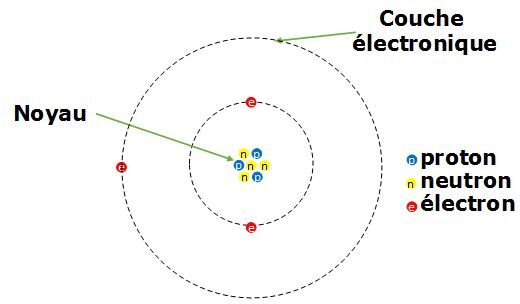 